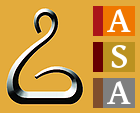 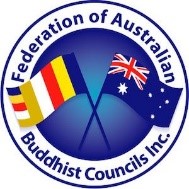 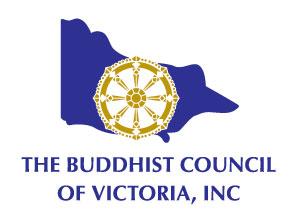 IMPORTANT INFORMATIONfor Buddhist temples, organisations & communities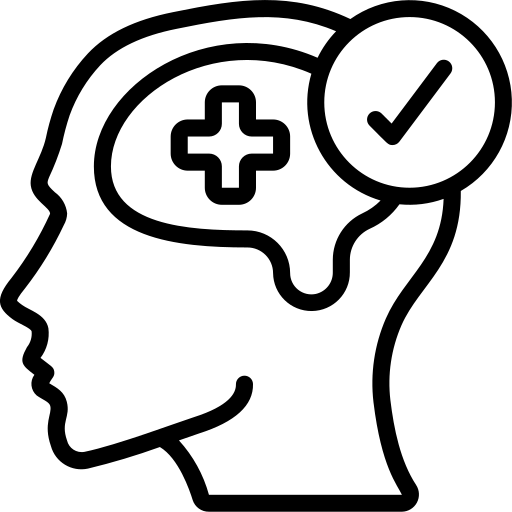 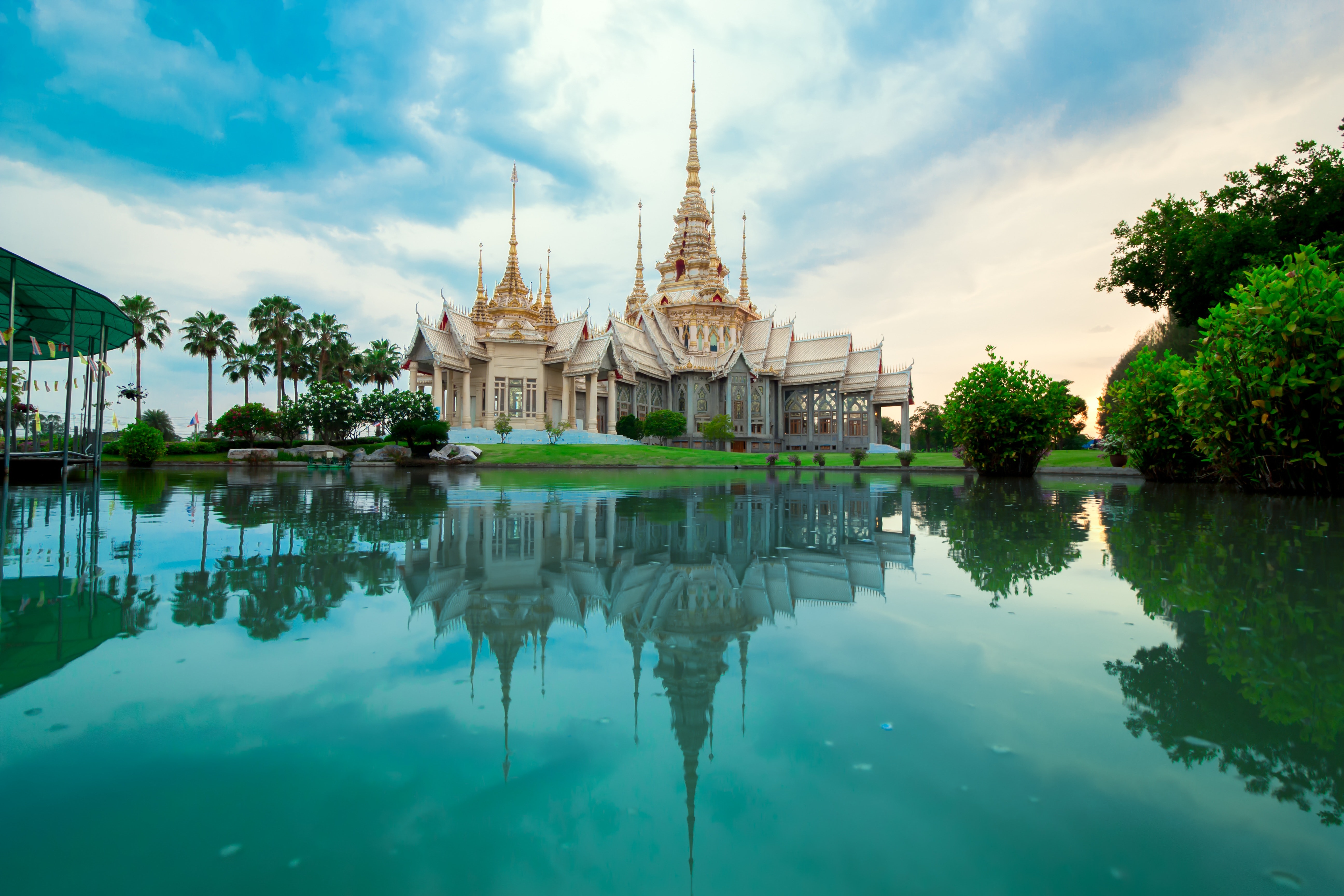 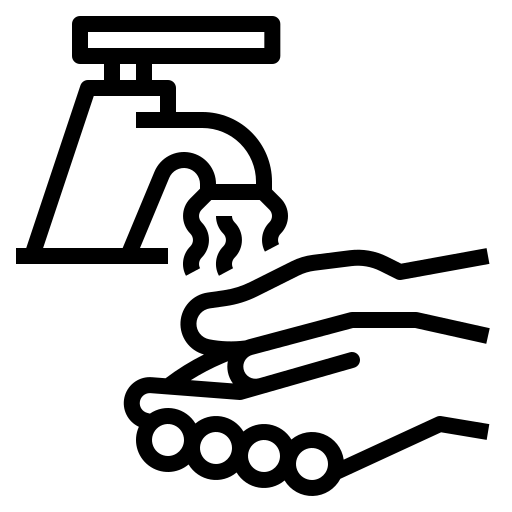 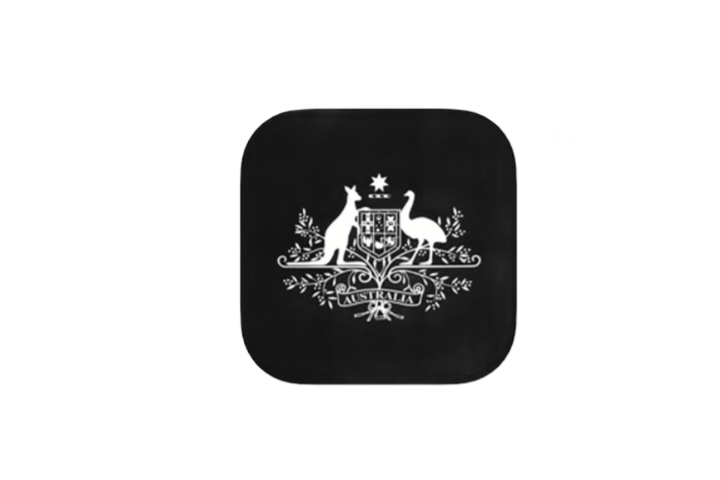 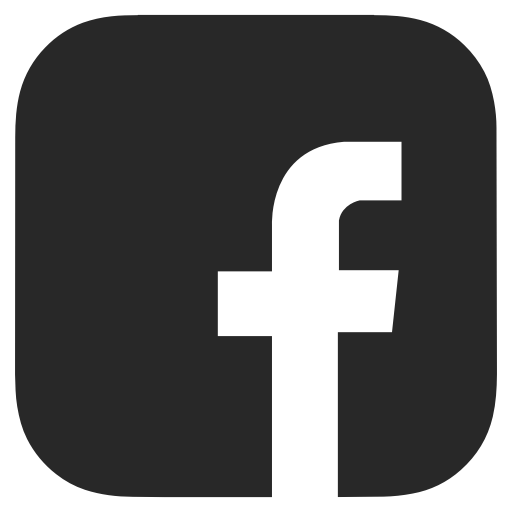 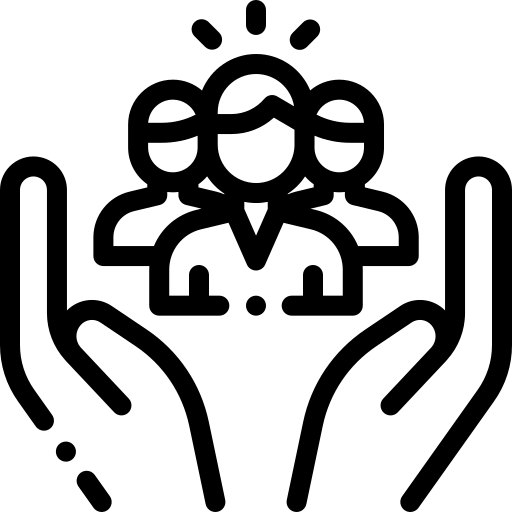 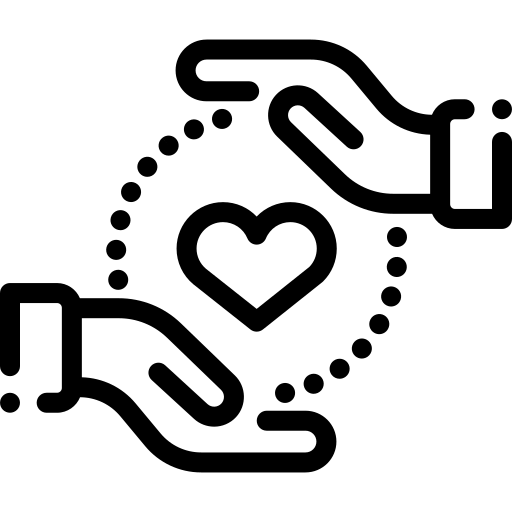 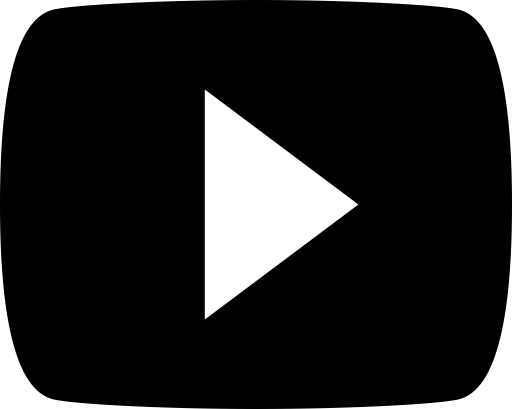 